Home Learning Assignments Week of April 6th to 9th Good morning everyone, If you are experiencing difficulty with your internet connection, I have provided “Low Tech” activities for your children to do instead. If you have any questions please feel free to email me at angela.moody@nbed.nb.caMonday April 6thPersuasive Writing ActivityMaterials: Paper or scribbler, pencil and your thinking cap! Watch video called “Persuasive Writing Activity #1” – (Weblink)Low Tech: Materials:  Paper or scribbler, pencil and your thinking capThink of a cartoon you really like and write down reasons why you like it OR create a doodle journal (see attached document call “ Doodle Journal #1” for example)  - (Image Gallery)Tuesday April 7th Reading ActivityMaterials: Paper or scribbler, pencil and a book of your choiceChoose a book you would like to read (comics, graphic novels, chapter books).  If you are reading books online, please see the attached document called “Epic Login Instructions” Before you begin reading, look at the title, the picture and the teaser (back of the book) and choose 2 questions to answer from the list below. Write out your answers.I wonder....?What do I think is going to happen?What am I going to learn?Why did the author choose this title?Why did the author write this?When did the story take place?Who is the story about?Read for 10 to 15 minutes**Note**A simple rule of thumb for helping your child select books at his or her reading level is to have them choose a page in the book (not the first one) and read it. If he or she doesn’t know five or more of the words, then the book is too hard for pleasure reading.Wednesday April 8thPersuasive Writing ActivityMaterials: Paper or scribbler, pencil and your thinking cap! Watch video called “Persuasive Writing Activity #2” (Weblink)Low Tech: Materials:  Paper or scribbler, pencil and your thinking capThink of a recipe you really like to make or a food you really like to eat.  Once you have chosen, write down reasons why you love it so much OR create a doodle journal (see attached document call “ Doodle Journal #2 ” for example)  (Image Gallery)Thursday April 9th Quick Write and Daily Reading Activity Materials:  Paper or scribbler, pencil, timer (I use my cellphone), a book or e-book you are currently readingLook at the photo below 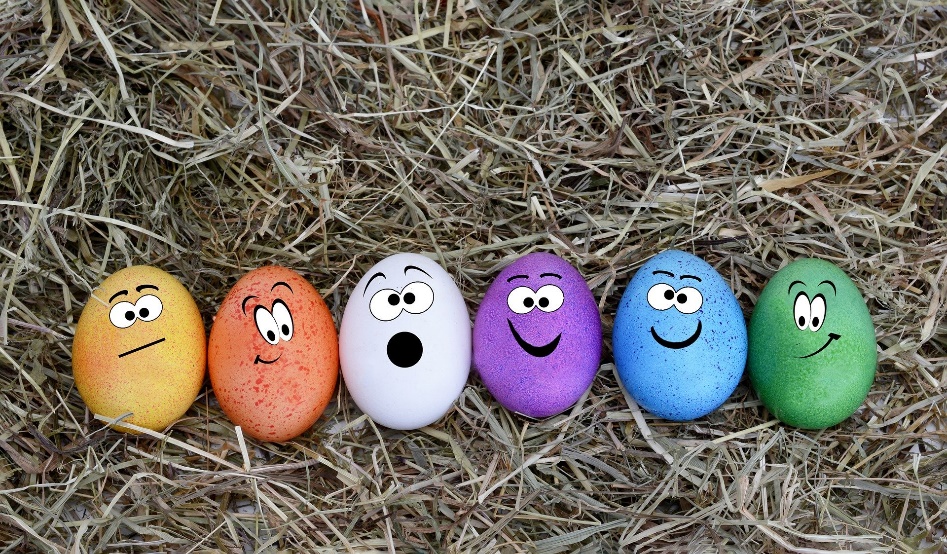 Set your timer for 3 minutesWrite down whatever comes to mind  Rules for Quick Writes: Pencils down when the timer goes offNo erasing, cross out if you have toTry to write for the entire 3 minutesDrawing if ok if your stuck but try to write Share your storiesFinally, read for 10 to 15 minutesFriday April 10th See you on Tuesday!  Have a great long weekend!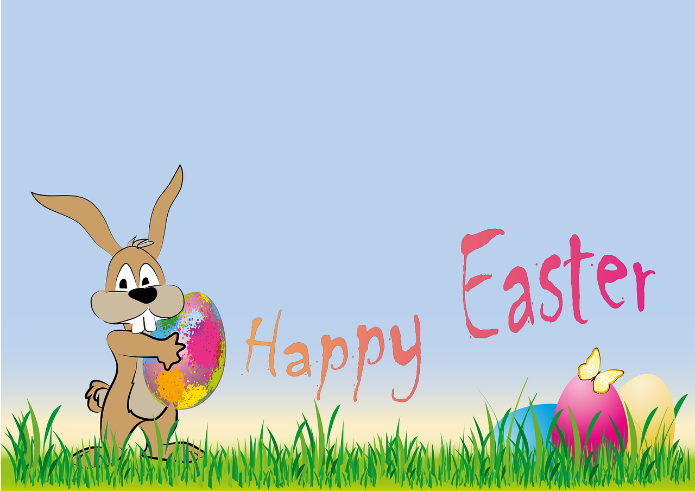 